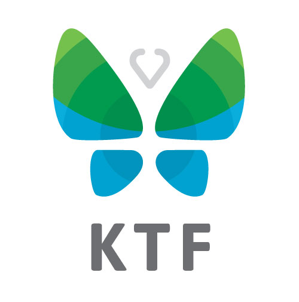 Sexual Exploitation, Abuse & Harassment Incident Notification ToolThis form is to be completed by any individual who suspects or receives an allegation regarding sexual exploitation, abusive, or harassment behaviour, including:sexual exploitation, abuse and/or harassment of an adult criminal proceedings being undertaken in regard to sexual exploitation and abuse of an adult breach of KTF’s PSEAH Policy.This form must be emailed to the Chair of the PSEAH Working Group, Mike Nelson (mike@kokodatrackfoundation.org) . Name of person lodging the Form:Contact details of person lodging the Form (address/ phone number/ email address):Date/s of Incident/s:Name of organisation/s involved:Alleged offender’s details including name, nationality and occupation or relationship to KTF or Implementing Partner organisation:Details of alleged incident/s (including details of victim (anonymous or deidentified options are available), location, response to date, is the victim still in danger:Whether local law enforcement authorities, child protection authorities and/or Australian Federal Police have been involved:If incident/s occurred in the course of a KTF activity or KTF funded activity, the name of the activity:If incident/s occurred in the course of a DFAT funded KTF activity? If so, additional reporting to DFAT required.Any other relevant information:Signature:Date: